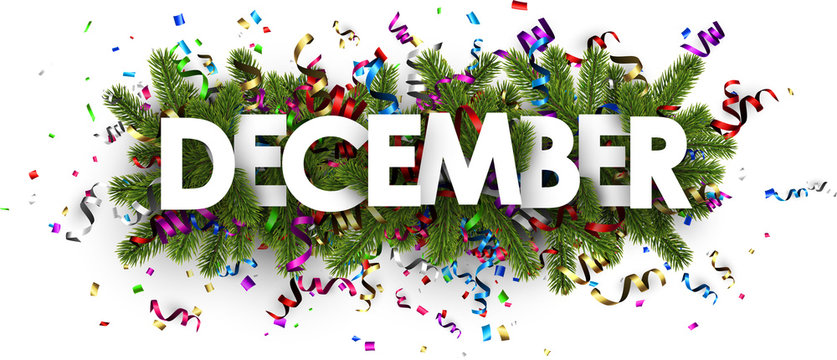 Trojan’s Breakfast Menu:                                All menus subject to change. 1Blueberry Muffin  2Frosted Long John5Ring Donut6Bacon Scramble 7Double Chocolate Muffin with Cheese Stick 8Cereal Grahams9Dutch Waffle12Benefit Breakfast Bar13Pancake Sausage Wrap14Cream Cheese Bagel 15Blueberry Muffin 16Frosted Long John19Ring Donut20Bacon Scramble21Double Chocolate Muffin with Cheese Stick 22Cereal Grahams23No School26No School27No School28No School29No School30No SchoolEvery Breakfast includes:Choice: Fresh/Canned fruit100% Fruit Juice BoxChoice of 1%/Chocolate milkK-2 Snack Menu:Monday-Grahams & MilkTuesday-Raisins & MilkWednesday-Fruit Snack & MilkThurs-Cheese Cracker & MilkFriday-Snack Cracker & Milk